Информация о знаменательных событиях, памятных датах в истории городского округа Заречный в 2021 годуСоставила:Начальник архивного отделаадминистрации городского округа Заречный                                                                                                         С.В. Лобарева№п/пКогда произошло событиеКогда произошло событиеПрошлолетСобытие (мероприятие)Иллюстрации к событию№п/пЧислоГодПрошлолетСобытие (мероприятие)январьянварьянварьянварьянварьянварь1.20197150Принято решение № 4 исполнительного комитета Заречного поселкового Совета депутатов трудящихся назвать улицу, проходящую с востока на запад в Юго-Западном микрорайоне, Таховский бульвар в целях дальнейшего укрепления Советско-Чехословацкой дружбы и братского сотрудничества между Белоярским районом Свердловской области РСФСР и Таховским районом ЧССР 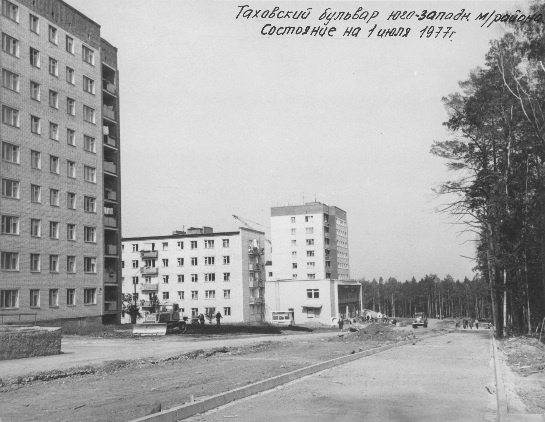 февральфевральфевральфевральфевральфевраль2.01196160Приказом Министерства строительства электростанций СССР № 18 от 28.01.1961г. на базе подсобных предприятий стройуправления создан Белоярский завод строительных конструкций (БЗСК)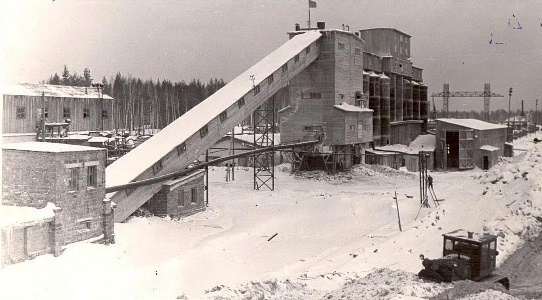 3.27195665Приказом Министерства строительства электростанций СССР N42-к от 27.02.1956г. образован специализированный участок № 5 по производству земляных и дорожных работ на строительстве Белоярской ГРЭС «Уралэнергостроймеханизация» - УЭСМ. Начальником участка назначен Малюта Александр Денисович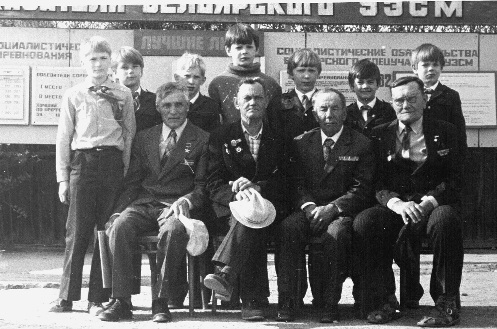 4.195665Начало работ по сооружению гидроузла и очистке будущего ложа водохранилища от леса. Начальник участка В.И. Иванец, прораб – В.С. Попов.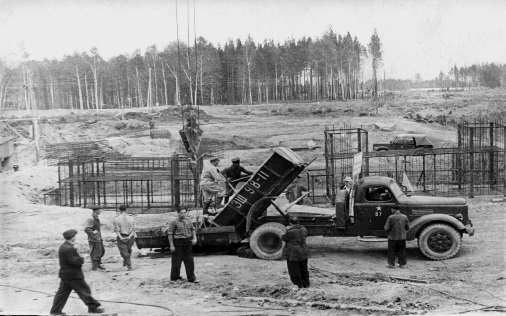 мартмартмартмартмартмарт5.14196160Приказом Министерства электрификации СССР гидроузел введён в эксплуатацию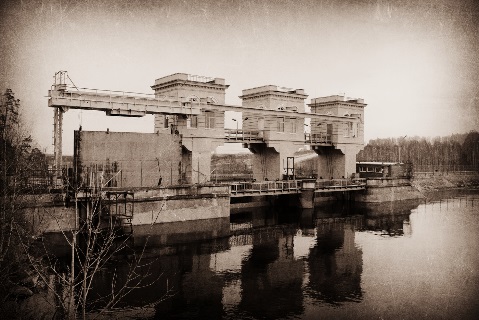 6.19195665Приказ N 37 по Белоярскому отделу здравоохранения: «Фельдшера-акушера Дубровскую Евдокию Дмитриевну перевести на заведование фельдшерским здравпунктом Белоярской ГРЭС с 24 марта 1956г.». С этого приказа началась история МСЧ-32. В ноябре 1956г. открыли здравпункт – домик на три кабинета. Главврачём назначен Н.И. Маркман, фельдшером - Е.Д. Дубровская, акушерка – А.М. Репина, медсестра – А.Ф. Вакуленко. Приём больных вела А.П. Жилина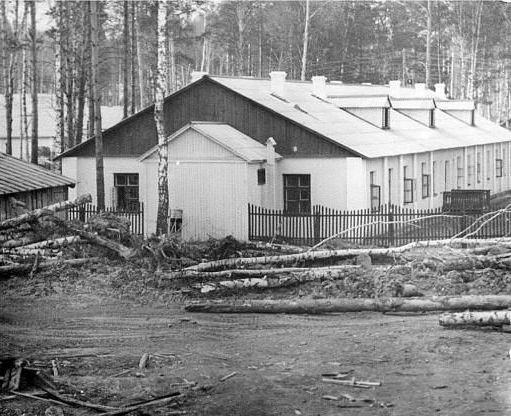 7.13193190Родился Мураков Юрий Борисович, кавалер Ордена Трудового Красного Знамени, Ордена «Знак почёта», золотой и серебряной медалей ВДНХ, заслуженный рационализатор РСФСР, почётный энергетик СССР, почётный гражданин городского округа Заречный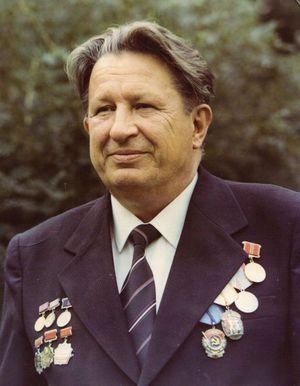 8.14196655При заводском комитете Белоярской атомной электростанции создана детская спортивная школа (в настоящее время: Муниципальное бюджетное образовательное учреждение дополнительного образования городского округа Заречный "Детско-юношеская спортивная школа" - МБОУ ДО ГО Заречный "ДЮСШ")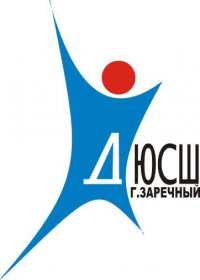 9.26196655Открыт профсоюзный Дворец культуры Белоярской АЭС «Ровесник» (в настоящее время: Муниципальное казённое учреждение городского округа Заречный «Дворец культуры «Ровесник» - МКУ ГО Заречный "ДК "Ровесник")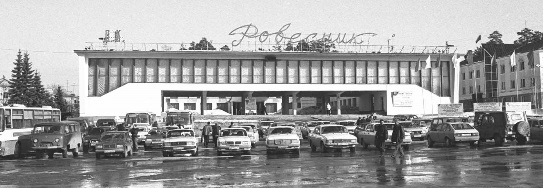 10.195665Началось строительство дороги от села Мезенское до временного посёлка строящейся электростанции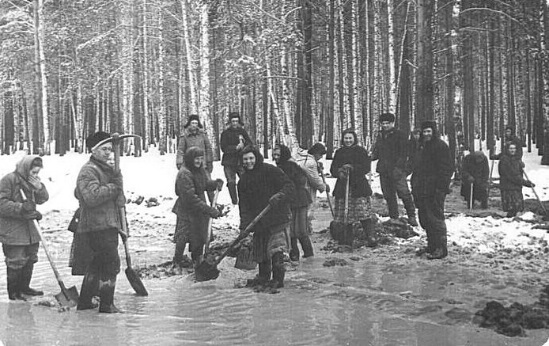 апрельапрельапрельапрельапрельапрель11.14199625Состоялся Референдум по объединению города Заречный, деревень Мезенка, Боярка, Гагарка, Курманка в единое муниципальное образование. Прошли выборы депутатов Городской Думы 1-го созыва муниципального образования «Город Заречный»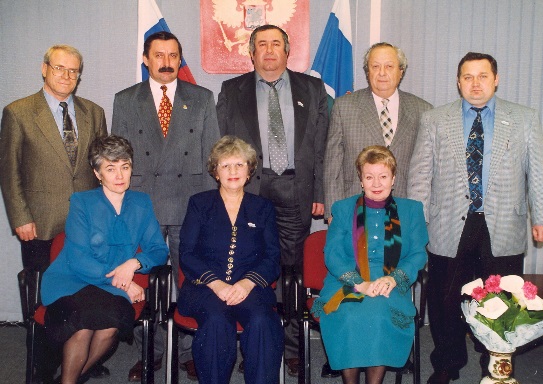 12.14195170Родился Георгий Карпеевич Леонтьев, с 1990 по 1992 гг. - председатель исполкома Заречного поселкового Совета, с 1992 по 1996 гг. - глава администрации города Заречного, с 1996 по 1999 гг. - глава муниципального образования "Город Заречный". С 1999 по 2011 гг.  депутат Государственной Думы РФ. Награждён Медалью Ордена "За заслуги перед Отечеством" II степени. Почётный гражданин городского округа Заречный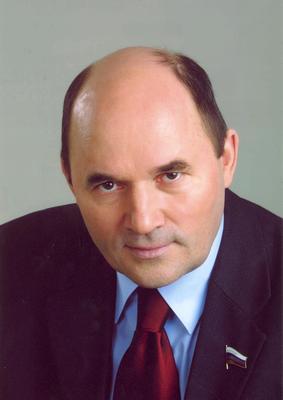 13.23195665В посёлке Заречном при Белоярской АЭС был образован жилищно-коммунальный отдел. Первым начальником отдела стал В.К. Полькин. Служба ЖКХ выведена из структуры градообразующего предприятия в июле 1995 года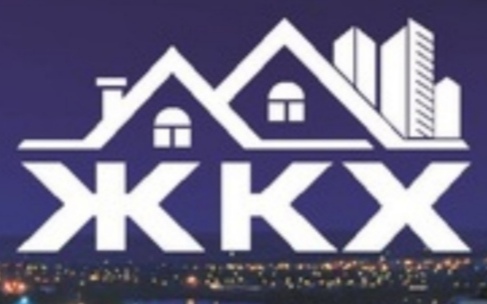 14.23196655Начал работу СФТИ (ныне – Акционерное общество «Институт реакторных материалов» (АО «ИРМ»), вошедший в перечень крупнейших институтов и производственных объединений для решения проблем мирного использования атомной энергии. Эксплуатационным персоналом исследовательского ядерного реактора ИВВ-2 совместно с пусковой бригадой СФТИ успешно проведён физический пуск реакторной установки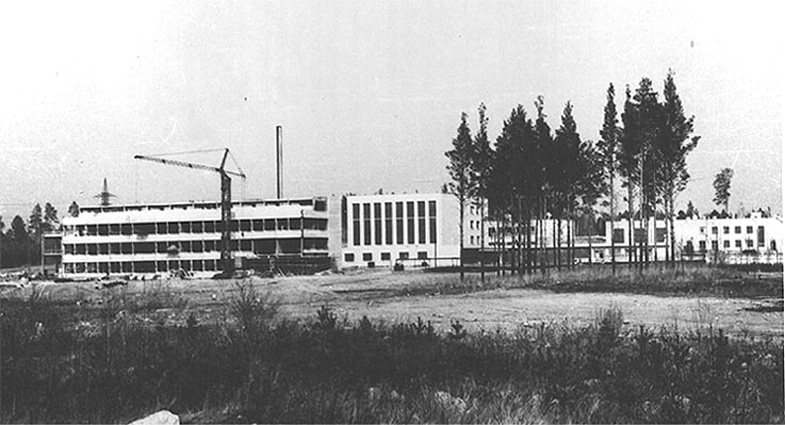 15.26198635Авария на Чернобыльской АЭС. Многие зареченцы приняли участие в ликвидации последствий аварии. Коллектив ПРП БАЭР разработал и сконструировал уникальный дистанционно-управляемый робот-троссоход «Белоярец» для работы в особо «грязных» зонах ЧАЭС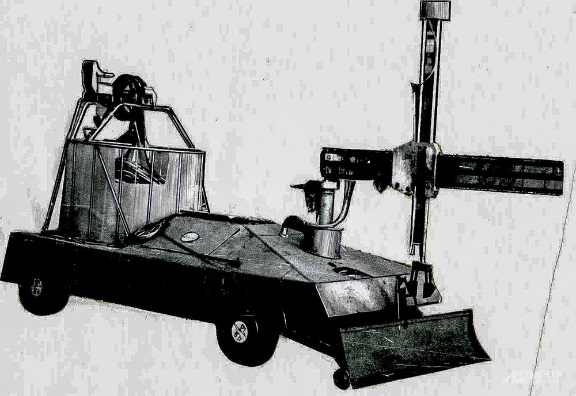 16.27198635Создан военно-патриотический клуб «Десантник» имени Героя Советского Союза Н.П. Чепика Н.П. (в настоящее время: Муниципальное бюджетное образовательное учреждение дополнительного образования городского округа Заречный «Детско-юношеская спортивная школа «Спортивный клуб «Десантник» – МБОУ ДО ГО Заречный «ДЮСШ «СК «Десантник»)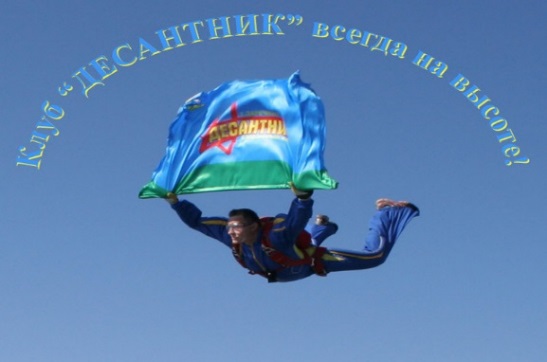 17.198140Создан Театр "Лицей" - постоянно действующий коллектив художественной самодеятельности, достигший высокого художественного уровня в своей творческой и исполнительской деятельности. Народный коллектив любительского художественного творчества. Главный режиссёр - заслуженный работник культуры Российской Федерации Фокина Людмила Васильевна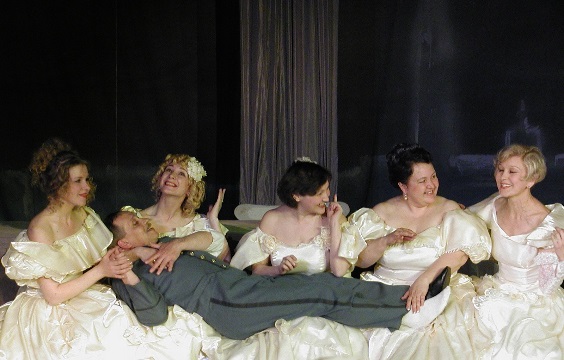 МайМайМайМайМайМай18.05197645Принято решение № 57 исполнительного комитета Заречного поселкового Совета депутатов трудящихся переименовать улицу Школьная в улицу П.И. Алещенкова на основании ходатайства коллектива Белоярской АЭС об увековечении памяти одного из основоположников отечественной атомной энергетики, активного участника создания реакторов 1 и 2 блоков 	Белоярской АЭС Алещенкова Петра Ивановича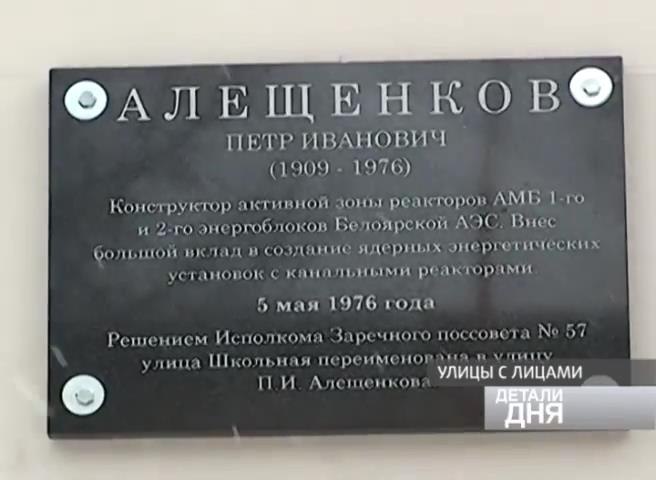 19.09197645По ходатайству Общества охраны памятников истории и культуры, учитывая многочисленные пожелания жителей, основываясь на постановлении Бюро райкома КПСС Белоярского района от 06 ноября 1975г. "Об установке памятного знака на площади Победы в посёлке Заречном в честь 30-летия Победы над Фашистской Германией" произведена закладка обелиска «Слава труду и воинской доблести 1941-1945гг.»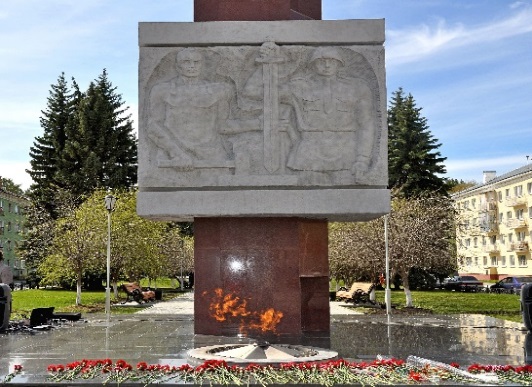 20.12196655Сдан в эксплуатацию и начал работу книжный магазин, встроенный в торец жилого дома по улице 9 Мая, 3. Строительство магазина начато в ноябре 1964г., выполнено по индивидуальному авторскому проекту архитекторов государственного института проектирования городов (Гипрогор Госстроя РСФСР) под руководством главного архитектора по планировке населенных мест и гражданскому проектированию Юрия Израилевича Эпельбаума. (с 1994г. – ЗМУП «Магазин «Книги»)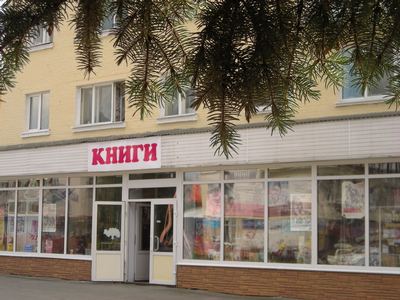 21.261901120Родился Моисей Львович Колмановский, первый директор строящейся Белоярской ГРЭС в период с 1955 по 1963гг. Кавалер Ордена «Знак Почёта», «Почетный строитель города Комсомольска-на-Амуре», «Отличник социалистического соревнования Министерства энергетики СССР», награждён медалью «За доблестный труд в годы Великой Отечественной войны 1941-1945», Медалью «За трудовую доблесть», знаком «50 лет ГОЭЛРО» и другими. Почётный гражданин городского округа Заречный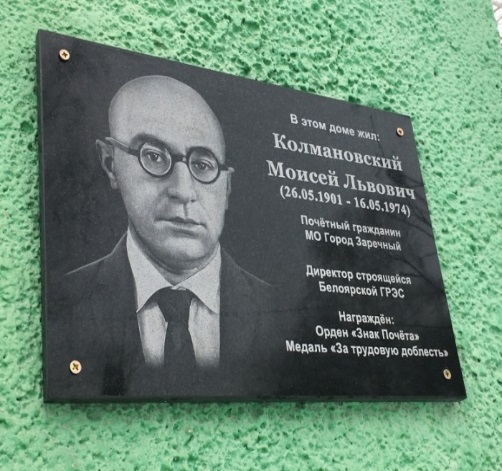 июньиюньиюньиюньиюньиюнь22.011921100Родился Иван Алексеевич Сединкин, кавалер Ордена Ленина и медали «Золотая Звезда», награждён Знаком отличия Свердловской области «За заслуги перед Свердловской областью» III степени и другими. Более 20 лет Председатель Городского Совета Ветеранов, почётный гражданин городского округа Заречный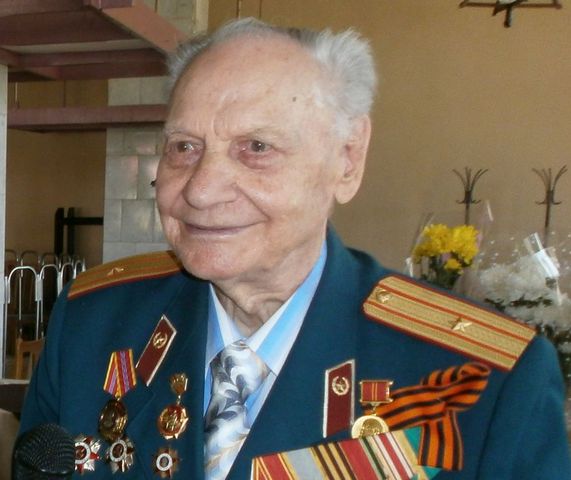 23.0120165Открыт памятник «Советскому патрульному мотоциклу». Установлен возле здания межмуниципального отдела МВД России «Заречный» на улице Мира, 38. Посвящён самоотверженному труду работников ГАИ – ГИБДД и в связи с 80-летием со дня создания Государственной инспекции безопасности дорожного движения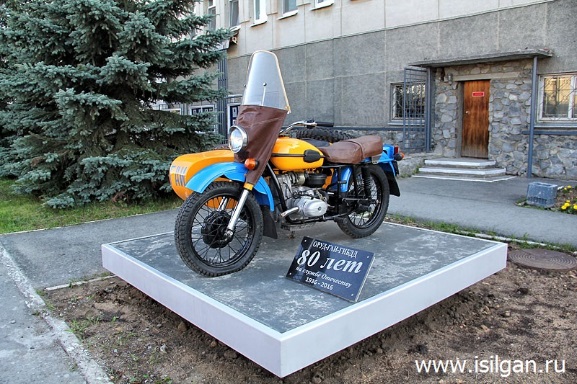 24.07194180В районе железнодорожной станции Муранитная по приказу Верховного командования Министерства обороны СССР организована 587-я секретная военная база Белоярского района, укомплектованная личным составом, территория оборудована техническими и охранными объектами. Основная задача части: прием и отправка авиационных боеприпасов (с июля 1941г. на территорию гарнизона начали прибывать эшелоны по 360-500 вагонов в сутки с эвакуированными боеприпасами из районов, находящихся под угрозой оккупации). Первый командир секретной военной базы – Иванов Михаил Гаврилович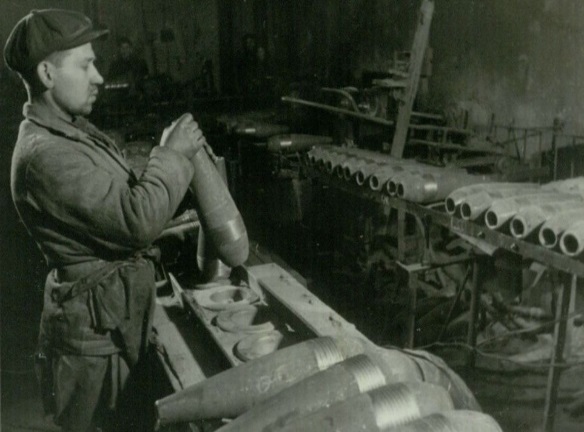 июльиюльиюльиюльиюльиюль25.05199130Открылся ресторан «Тахов». Первых 96 посетителей ресторана угощали национальными чешскими блюдами, коктейлями и пирожными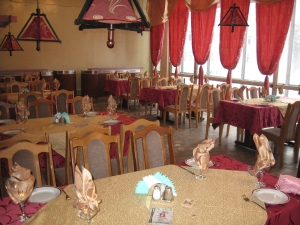 26.15194675Родилась Людмила Васильевна Фокина, главный режиссер театра «Лицей» и МКУ «ДК «Ровесник», заслуженный работник культуры РФ, почётный гражданин городского округа Заречный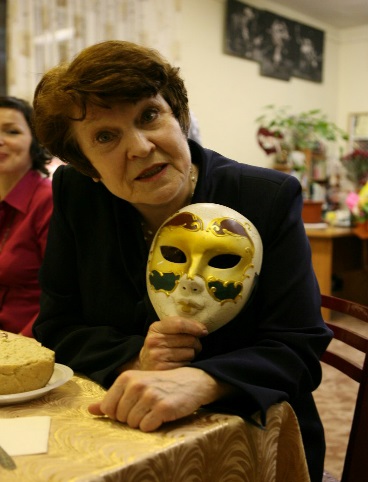 августавгуставгуставгуставгуставгуст27.13200615Торжественное открытие памятника с посвящением первостроителям Белоярской АЭС и города Заречного: «На свете много разных городов, но этот город строили мы сами»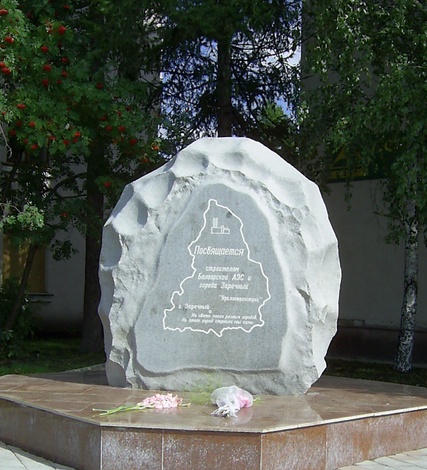 28.22199625Решением пятой сессии Городской Думы утверждён первый Устав МО «Город Заречный» (зарегистрирован Управлением юстиции Свердловской области 10.09.96г.  Регистрационное удостоверение - № 70)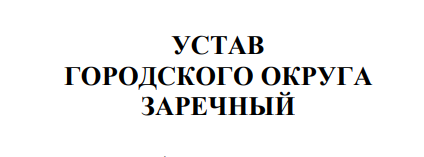 сентябрьсентябрьсентябрьсентябрьсентябрьсентябрь29.01195665Начала работу первая в Заречном начальная школа, располагавшаяся в деревянном бараке временного посёлка строителей в районе нынешнего автовокзала. В школе было всего две комнаты для 50 учеников. Директор первой школы – Табунова Таисья Михайловна. С марта 1957г. переименована в семилетнею я школу № 5, с сентября 1958г. – средняя школа № 5, с сентября 1963г. - восьмилетняя школа № 27, с октября 1965г. - Заречная средняя школа № 27, с декабря 1978г. - Заречная средняя общеобразовательная трудовая политехническая школа с производственным обучением № 4. В настоящее время -  МКОУ ГО Заречный «Средняя общеобразовательная школа № 4».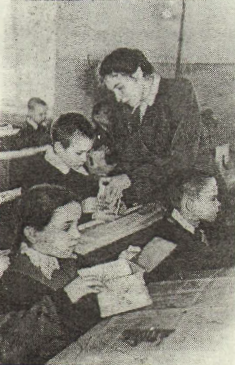 30.01196655Заречная средняя школа № 2 с преподаванием ряда предметов на английском языке переехала в новое здание. Коллектив учеников и учителей начал поистине новую жизнь.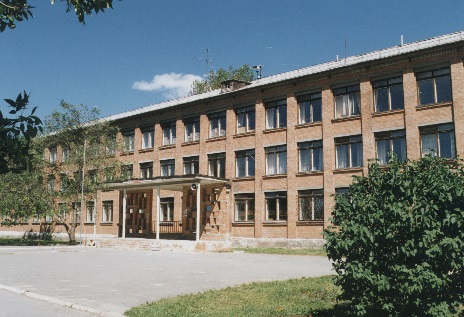 31.01197150Детская музыкальная школа переехала в новое типовое здание на 250 учащихся.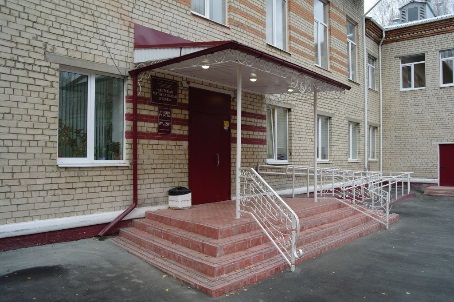 32.01198635Приняла своих учеников средняя школа № 20 (№ 1 школе присвоен 20.08.1993г.). В настоящее время – МАОУ ГО Заречный «Средняя общеобразовательная школа № 1»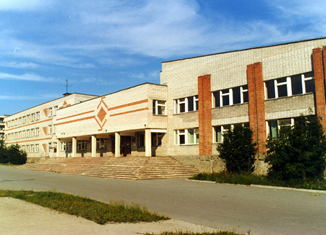 октябрьоктябрьоктябрьоктябрьоктябрьоктябрь33.24194180Родился Владимир Иванович Семёнов, заслуженный работник здравоохранения, почётный гражданин городского округа Заречный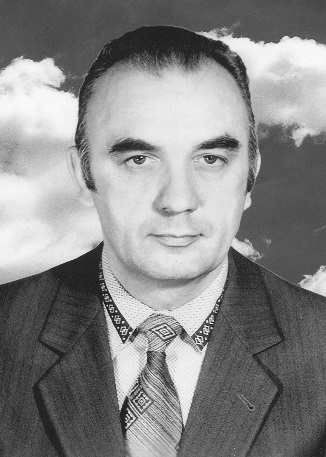 34.28198140Открыт детский сад № 11 «Золотая рыбка» на 300 мест. Первый в Заречный детский сад с плавательным бассейном и зимней оранжереей (в настоящее время: Детский сад комбинированного вида «Золотая рыбка»)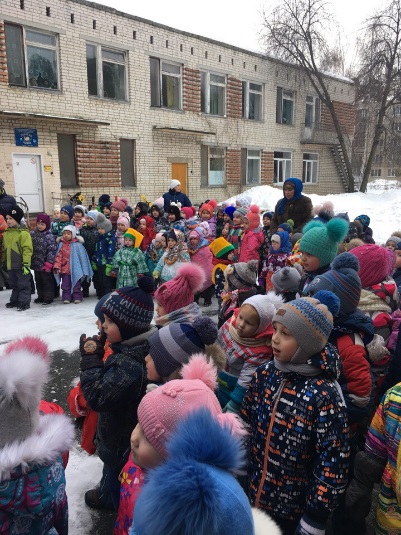 35.199625Создано периодическое печатное издание «Зареченская ярмарка»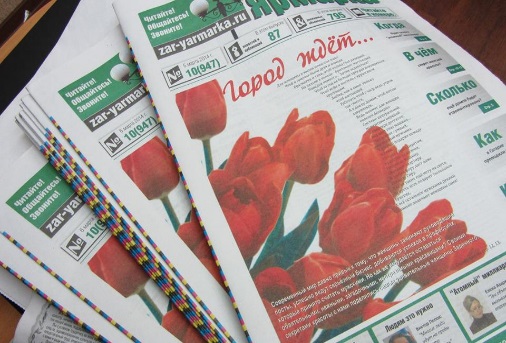 ноябрьноябрьноябрьноябрьноябрьноябрь36.03201110Официально открыт бульвар имени Петра Ивановича Алещенкова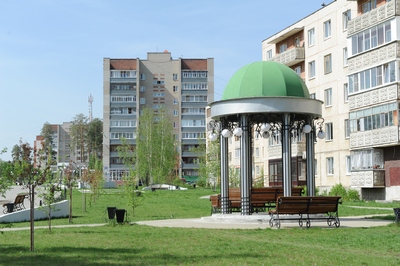 37.14195665Первых учеников из числа строителей Белоярской ГРЭС приняла школа рабочей молодёжи. Училось 56 человек.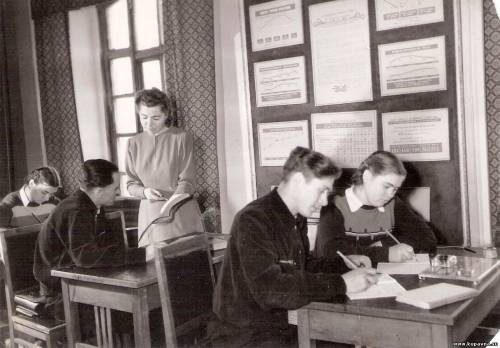 38.15200120На месте строительства храма на улице Ленина произошла закладка камня с частицей мощей святителя Дмитрия Ростовского. Установлен крест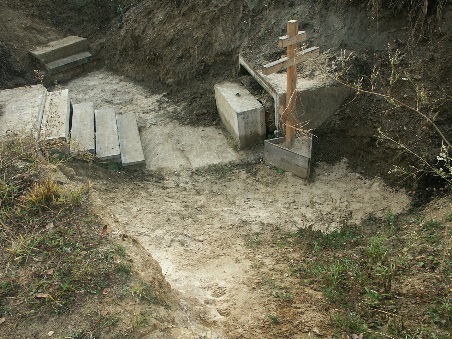 декабрьдекабрьдекабрьдекабрьдекабрьдекабрь39.17199625Получено Свидетельство № 42 «О включении города Заречного в областной реестр муниципальных образований».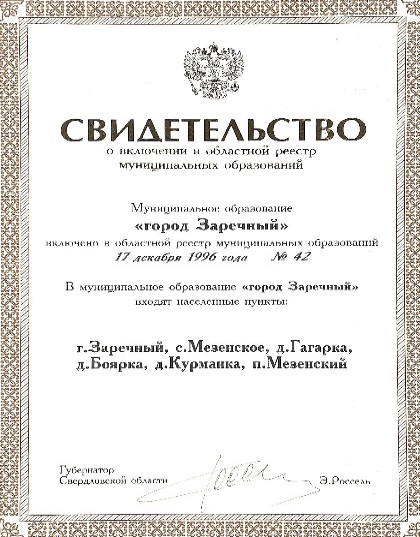 